Committee of the Whole Room 1340 Coleman A. Young Municipal Center (313) 224-3443 Detroit, MI 48226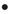 CHAIRPERSON - COUNCIL PRESIDENT		       TUESDAY, MARCH 17, 2020BRENDA JONES					_____ A.	2:00 P.M. – CLOSED SESSION – RE:   For the purposes of discussing a privileged and confidential memorandum titled Michael Kelly Transaction and Blight Enforcement, dated February 21, 2020.   (Representatives from Buildings, Safety Engineering and Environmental Department; City Council Legislative Policy Division; City of Detroit Law Department)